 Easter  Holiday Activities Booking Form 2024 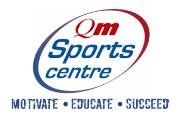 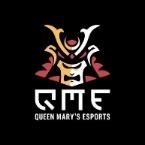 Please tick required sessions Monday Monday Monday Tuesday Tuesday Tuesday Tuesday Tuesday Wednesday Wednesday Wednesday Wednesday Wednesday Wednesday Wednesday Wednesday Thursday Thursday Thursday Thursday Thursday Friday Friday Week Beginning Sporting Stars 9am-4pm £25 Esports Stars 9-11am £15 Esports + Sporting Stars (Full day) 9am-4pm £30 Esports + Sporting Stars (Full day) 9am-4pm £30 Sporting Stars 9am-4pm £25 Creative Stars 9-11am £15 Creative Stars 9-11am £15 Creative Stars 9-11am £15 Creative + Sporting Stars (Full day) 9am-4pm £30 Creative + Sporting Stars (Full day) 9am-4pm £30 Sporting Stars 9am-4pm £25 Esports Stars 9-11am £15 Esports Stars 9-11am £15 Esports Stars 9-11am £15 Esports Stars 9-11am £15 Esports + Sporting Stars (Full day) 9am-4pm £30 Esports + Sporting Stars (Full day) 9am-4pm £30 Esports + Sporting Stars (Full day) 9am-4pm £30 Sporting Stars 9am-4pm £25 Sporting Stars 9am-4pm £25 Creative Stars 9-11am £15 Creative Stars 9-11am £15 Creative + Sporting Stars (Full day) 9am-4pm £30 Creative + Sporting Stars (Full day) 9am-4pm £30 Creative + Sporting Stars (Full day) 9am-4pm £30 Sporting Stars 9am-4pm £25 Sporting Stars 9am-4pm £25 Esports Stars 9-11am £15 Esports + Sporting Stars (Full day) 9am-4pm £30 1st April CLOSED CLOSED CLOSED 2nd 2nd  2nd  2nd  2nd 2nd 3rd 3rd 3rd 3rd 3rd 3rd 3rd 3rd 4th 4th 4th 4th 4th 4th 4th 5th 5th 5th 5th 8th April 8th  8th  8th  8th  9th  9th  9th  9th  9th  9th  10th  10th  10th  10th  10th  10th  10th  10th  11th  11th  11th  11th  11th  11th  11th  12th  12th  12th  12th  Child’s Name 1: Child’s Name 1: Child’s Name 1: Child’s Name 1: D o B: D o B: D o B: Age: Age: Password: Password: Password: Child’s Name 2: Child’s Name 2: Child’s Name 2: Child’s Name 2: D o B: D o B: D o B: Age: Age: Password: Password: Password: Parent/Guardian Name (1st Emergency contact): Parent/Guardian Name (1st Emergency contact): Parent/Guardian Name (1st Emergency contact): Parent/Guardian Name (1st Emergency contact): Home Number: Home Number: Home Number: Home Number: Home Number: Home Number: Home Number: Home Number: Mobile Number: Mobile Number: Mobile Number: Mobile Number: Mobile Number: Mobile Number: Mobile Number: Mobile Number: Work Number: Work Number: Work Number: Work Number: Parent/Guardian Name (1st Emergency contact): Parent/Guardian Name (1st Emergency contact): Parent/Guardian Name (1st Emergency contact): Parent/Guardian Name (1st Emergency contact): Email Address: Email Address: Email Address: Email Address: Address: Address: Address: Address: Postcode: Postcode: Postcode: Postcode: Postcode: 2nd Emergency Contact Details: 2nd Emergency Contact Details: 2nd Emergency Contact Details: 2nd Emergency Contact Details: Name: Name: Name: Name: Name: Name: Home Number: Home Number: Home Number: Home Number: Home Number: Home Number: Home Number: Home Number: Mobile Number: Mobile Number: Mobile Number: Mobile Number: Mobile Number: Mobile Number: Mobile Number: Mobile Number: Work Number: Work Number: Work Number: Work Number: 2nd Emergency Contact Details: 2nd Emergency Contact Details: 2nd Emergency Contact Details: 2nd Emergency Contact Details: Medical or Behaviour Conditions: Medical or Behaviour Conditions: Medical or Behaviour Conditions: Medical or Behaviour Conditions: Yes* Please detail on reverse Yes* Please detail on reverse Yes* Please detail on reverse Yes* Please detail on reverse No No Swimming Capability: (please circle) Swimming Capability: (please circle) Swimming Capability: (please circle) Swimming Capability: (please circle) Swimming Capability: (please circle) Swimming Capability: (please circle) Swimming Capability: (please circle) Swimming Capability: (please circle) Weak Weak Weak Weak Weak Capable Capable Capable Capable Strong Strong Strong I give permission for photographs of my child to be taken and used for advertising materials, including online: I give permission for photographs of my child to be taken and used for advertising materials, including online: I give permission for photographs of my child to be taken and used for advertising materials, including online: I give permission for photographs of my child to be taken and used for advertising materials, including online: I give permission for photographs of my child to be taken and used for advertising materials, including online: I give permission for photographs of my child to be taken and used for advertising materials, including online: I give permission for photographs of my child to be taken and used for advertising materials, including online: I give permission for photographs of my child to be taken and used for advertising materials, including online: I give permission for photographs of my child to be taken and used for advertising materials, including online: I give permission for photographs of my child to be taken and used for advertising materials, including online: I give permission for photographs of my child to be taken and used for advertising materials, including online: I give permission for photographs of my child to be taken and used for advertising materials, including online: I give permission for photographs of my child to be taken and used for advertising materials, including online: I give permission for photographs of my child to be taken and used for advertising materials, including online: I give permission for photographs of my child to be taken and used for advertising materials, including online: I give permission for photographs of my child to be taken and used for advertising materials, including online: I give permission for photographs of my child to be taken and used for advertising materials, including online: I give permission for photographs of my child to be taken and used for advertising materials, including online: I give permission for photographs of my child to be taken and used for advertising materials, including online: I give permission for photographs of my child to be taken and used for advertising materials, including online: I give permission for photographs of my child to be taken and used for advertising materials, including online: I give permission for photographs of my child to be taken and used for advertising materials, including online: I give permission for photographs of my child to be taken and used for advertising materials, including online: Yes Yes Yes Yes No No No Where did you hear about us? (Please circle) Where did you hear about us? (Please circle) Where did you hear about us? (Please circle) Where did you hear about us? (Please circle) Kim Chapman Kim Chapman Kim Chapman Twitter Twitter Twitter Through QMC Through QMC Through QMC Through QMC Through QMC Through QMC Through QMC Website Website Website Website Website Website Email Email Email Email School Leaflet School Leaflet School Leaflet Where did you hear about us? (Please circle) Where did you hear about us? (Please circle) Where did you hear about us? (Please circle) Where did you hear about us? (Please circle) Internet Search Internet Search Internet Search Facebook Facebook Facebook Family/Friend Family/Friend Family/Friend Family/Friend Family/Friend Family/Friend Family/Friend Families Magazine Families Magazine Families Magazine Families Magazine Families Magazine Families Magazine Other: (please specify) Other: (please specify) Other: (please specify) Other: (please specify) Other: (please specify) Other: (please specify) Other: (please specify) Parent/Guardian Signature: Parent/Guardian Signature: Parent/Guardian Signature: Parent/Guardian Signature: Print name: Print name: Print name: Print name: Print name: Dated: Dated: Dated: Office Use: Office Use: Office Use: Office Use: Date booking made:  Date booking made:  Date booking made:  Date booking made:  Date booking made:  Date booking made:  Date booking made:  Date booking made:  Date booking made:  Date booking made:  Payment Method: Payment Method: Payment Method: Payment Method: Payment Method: Payment Method: Payment Method: Payment Method: Payment Method: Payment Method: Amount Paid:  Amount Paid:  Amount Paid:  Amount Paid:  Amount Paid:  Amount Paid:  Booked By: Booked By: Booked By: Booked By: Booked By: Booked By: Booked By: Booked By: Booked By: Booked By: 